Ассамблеи государств-членов ВОИСПятьдесят седьмая серия заседанийЖенева, 2 – 11 октября 2017 г.КРАТКИЙ ОТЧЕТДобавлениеПУНКТ 28(i) СВОДНОЙ ПОВЕСТКИ ДНЯОТЧЕТ ПО КАДРОВЫМ ВОПРОСАМПредельный возраст выхода на пенсию во Всемирной организации интеллектуальной собственности (ВОИС)Координационный комитет ВОИС,рассмотрев предложение Секретариата, изложенное в документе WO/CC/74/6,подтвердив готовность ВОИС и впредь согласовывать свою политику и практику с политикой и практикой общей системы ООН,памятуя об особых организационных потребностях ВОИС и соответствующих договорных обязательствах по предоставлению глобальных услуг в области регистрации прав ИС  иособо отметив растущий спрос на глобальные услуги ВОИС в области ИС, в особенности нынешний сдвиг в географии происхождения заявок РСТ, и необходимость реструктуризации требований к знанию языков и средств ИКТ ее сотрудниками для обеспечения удовлетворения этого спроса,постановил в порядке исключения одобрить введение в действие предельного возраста выхода на пенсию в 65 лет для сотрудников, принятых на работу до 1 января 2014 г.,  с 1 января 2020 г.  Это позволит ВОИС сохранить конкурентоспособность и обеспечить выполнение своих договорных обязательств.[Конец документа]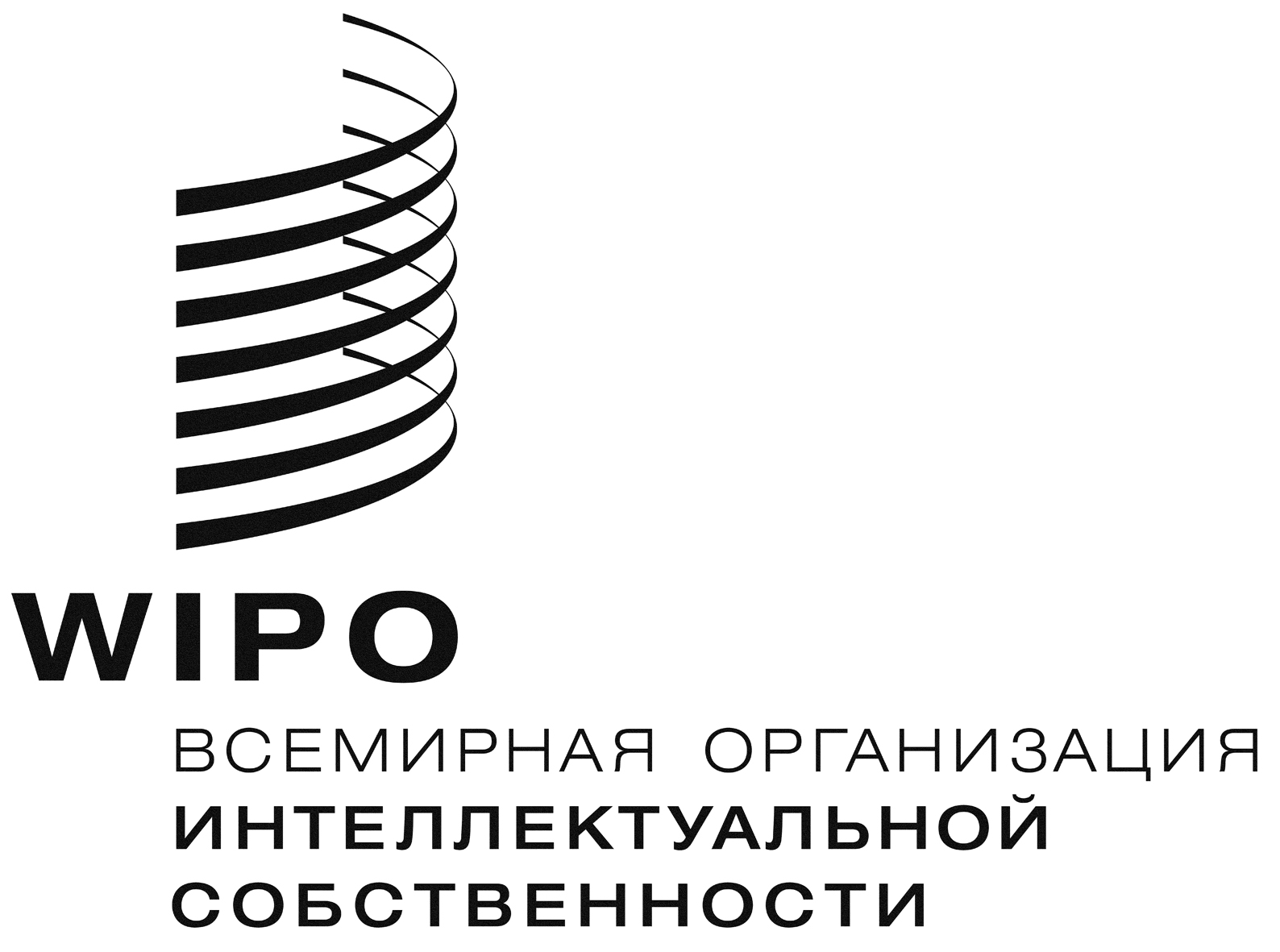 RA/57/11 Add.7A/57/11 Add.7A/57/11 Add.7оригинал:  английский  оригинал:  английский  оригинал:  английский  ДАТА: 11 октября 2017 г.  ДАТА: 11 октября 2017 г.  ДАТА: 11 октября 2017 г.  